Down The Rabbit HoleOkay. So now you know how to find the midpoint of a segment, but can you find the midpoint of the MIDPOINT of a segment? Yes you can. Here’s the story: A is the midpoint of segment . B is at point (-10, 10) and N is at point (8, -8).Use the graph on the back for each of these problems!Draw segment. Find the coordinates of point A. Label it on the graph.R is the midpoint of . How could you find the coordinates of that point? Write your strategy in the space below. Find the coordinates of R (     ,     ) and label it on the graph.What fraction of  is  _______ How do you know?I is the midpoint of  . Find the coordinates of I ( _   ,     )and label it on the graph.What fraction of  is  _______ How do you know?H is the midpoint of .  Find the coordinates of H ( _   ,     )and label it on the graph. What fraction of  is  _______ How do you know?SUPER COOL AWESOME BONUS: A1 is the midpoint of . Find A1 (   ,   ) and label it on the graph. What fraction of  is  _______ How do you know?SUPER COOL AWESOME BONUS 2: What does your segment spell? What is that?SUPER COOL AWESOME BONUS 3: What fraction of  is ? Convince me.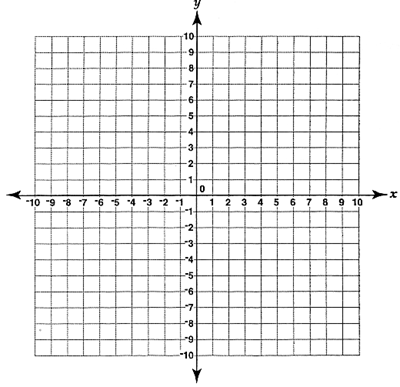 